	 ปรับปรุงแก้ไข เพื่อนำเข้าพิจารณาใหม่  					          	 ปรับปรุงแก้ไข เพื่อรับรอง                                 				          ชื่อ โครงการวิจัย………………………………………………………………………………………………………………………………………………………………………………..……………………………………………………………………………………………………………………………………………...............................................................................โครงร่างวิจัยเดิม version:.................  ลงวันที่..............................................โครงร่างวิจัยที่ขอแก้ไขครั้งนี้ version: ........................  ลงวันที่.......................................         ผู้วิจัย  ......................................…………………………… …………… เบอร์โทรศัพท์ …………………………………    สังกัด………………………………					                                    ผู้วิจัย ............................................................. วันที่รายงาน...................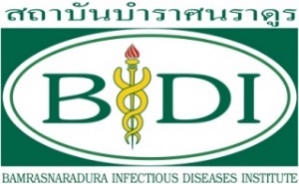 แบบรายงานการแก้ไขโครงร่างการวิจัยคำแนะนำของกรรมการฯ ที่ให้แก้ไขโครงร่างการวิจัยการแก้ไขเพิ่มเติมการแก้ไขเพิ่มเติมคำแนะนำของกรรมการฯ ที่ให้แก้ไขโครงร่างการวิจัยหน้า / บรรทัดข้อมูลใหม่  /   ตอบข้อเสนอแนะ